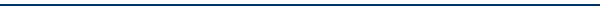 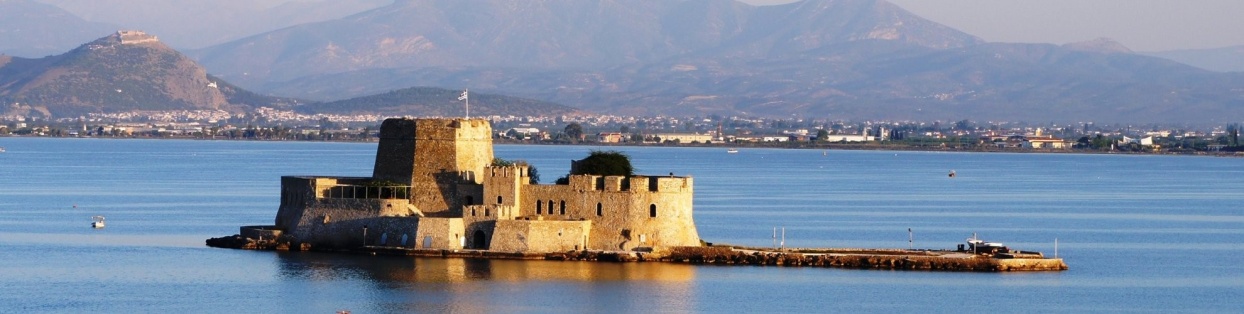 International ConferenceHuman Dignity in periods of conflicts and crises.Human Rights and Humanitarian Law at crossroads26 & 27 May 2017Venue: Vouleftikon, Νafplion Opening Time: 16:30Under the auspices of Mr. Thorbjørn Jagland, Secretary General of the Council of Europe Program26 May, «Vouleftikon», Nafplion16:00 Arrival of participants, Registration16:30 Opening of the ConferenceChair: Ambassador Prof. Stelios Perrakis, Permanent Representative of Greece to the Council of Europe -Message of H.E. the Prime Minister of the Hellenic Republic Mr.Alexis Tsipras- Maria Giannakaki, Secretary General for Human Rights and Transparency, Ministry of Justice- Petros Tatoulis, Regional Governor of Peloponnese- Philippe Boillat, , Director General, Directorate General Human rights and Rule of Law, Council of Europe- Demetrios Kostouros, Mayor of  Nafplion- Prof. G. Tsaltas, President of the Hellenic Society of International law and International Relations17:15 Introductory addresses: Human Dignity in times of Conflicts and CrisesPhilippe Boillat, Director General, Council of EuropeDominik Stillhart, Director of Operations, International Committee of the Red Cross17:45 Keynote speechGuido Raimondi, President of the European Court of Human Rights18:20 – 19:30 High level Round Table: Human Dignity in times of crisesChair: Prof. J-P JacquéProf. Georgios Katrougkalos, Alternate Minister of Foreign AffairsStavros Lambrinidis, EU Special Representative for Human RightsGudrun Mosler-Törnström, President of the Congress of Local and Regional Authorities, Council of EuropeProf. Veronika Bílková, Member, Venice CommissionProf. Petros PararasProf. Antonis Bredimas19:40 «A.Polyzoidis-G.Tertsetis» Justice and Law Award Ceremony, by the Municipality of Nafplion, to honor the President of the European Court of Human Rights Mr. Guido Raimondi, and the President of the Administrative Tribunal of the Council of Europe and Former Vice-President of the European Court of Human Rights, Mr. Christos Rozakis, for their contribution in International Justice and the promotion of Human Rights Law.-Vin d’honneur27 May 	09:15-11:10 1st Round table: Human Rights and International Humanitarian Law at crossroadsChair: Prof. Christos Rozakis, President of the Administrative Tribunal, Council of EuropeProf. Stelios Perrakis: Humanitarian law and Human Rights Law: from fragmentation to complementarityDr.Knut Dörmann: ICRC and International Humanitarian Law challenges Prof. Kostas Chatzikonstantinou: Human Dignity in the Case-law of the European and International Courts       -    Christos Giakoumopoulos, Director of Human Rights, Human Rights Directorate, CoE             Extra-judicial killings, Detention, ill treatmentAchilleas Demetriades, Lawyer: Missing persons, Human Rights, Justice and TruthDiscussion11:25-13:30 2nd Round Table: Methodology of monitoring and fact finding in armed conflicts and crises situationsChair: Judge Linos-Alexandre Sicilianos, Vice-President, European Court of Human RightsProf. Thilo Marauhn, President, International Humanitarian Fact-Finding Commission: Fact-finding missions  in armed conflicts and crises situations: Lessons learnt and the role of the international Humanitarian Fact-finding Commission Katarzyna Gardapkhadze. First Deputy Director of ODIHR, OSCE (tbc)Anne Brasseur, Member, PACE (Former President): Parliamentary Diplomacy in conflict situationsCostas Paraskeva, Committee for the Prevention of Torture (CPT): Monitoring places of detention in conflict situationsAssist. Prof. Daniella Marouda, Member, ECRI, Council of Europe: State consent to and flexibility of monitoring operations : taking stock of State and international organizations’ practiceJean-Philippe Bozouls, Director, Congress of Local and Regional Authorities: Monitoring as a crisis prevention - International monitoring of local and regional autonomy issues13:30-15:20 Pause/Break15:30- 17:30 3rd Round Table: Reception and accommodation challenges in case of large scale population movementsChair: Prof. Haritini Dipla, University of AthensIoannis Mouzalas, Minister for Migration: Europe, Greece and the refugee crisis: An ongoing challenge Kalliopi Stefanaki, Head of Refugee Protection Section, UNHCR, Greece Prof. Dimitris Christopoulos, President, FIDH : State and non-state actors’ experiences from the recent refugee crisesAmb. Tomas Bocek, Special Representative on Migration and Refugees, Council of Europe: Children at risk Prof. Neophytos Loizides, Council of Europe expert: A Comprehensive Framework for Durable ReturnsLora Pappa, President,NGO “METAdrasi”, The Greek and European challenge: The situation of unaccompanied minors in GreeceSari Nissi, Head of Mission, ICRC Athens:  The restoration of dignity of the missing and the dead. Nawel Rafik-Elmrini, Councilor,Deputy Mayor for European and International Affairs, Municipality of Strasbourg, & Eleni Tsetsekou, DGI, Head of SOGI Unit, Council of Europe: Living conditions of vulnerable groups in crises situations17:30- 17:45 Break17:45- 19:30 Final Round table: Human Dignity as a global value for Europe: a trans-disciplinary approach In partnership with les Rencontres Interdisciplinaires Franco-HelléniquesChair: Prof. Florence Benoît-RohmerPanelists:Prof. Y.MetaxasProf. J-P JacquéProf. Y. PanousisProf. K.ChrysogonosAssist. Prof. D. Akrivoulis,19:30 End of the Conference20:00 Palamidi FortressSongs...on the hill, Τhe Women vocal Ensemble « Symphonia» of Nafplion, «Agios Andreas» Bastion.Reception at the ‘Balcony’ of Palamidi, offered by the Mayor of Nafplion. 